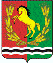 АДМИНИСТРАЦИЯМУНИЦИПАЛЬНОГО ОБРАЗОВАНИЯ ЧКАЛОВСКИЙ  СЕЛЬСОВЕТ АСЕКЕЕВСКОГО  РАЙОНА  ОРЕНБУРГСКОЙ  ОБЛАСТИП О С Т А Н О В Л Е Н И Е12.07.2021                                         п.Чкаловский                                      № 44 -пОб утверждении Административного регламента по предоставлению муниципальной услуги «Предоставление информации о жилищно-коммунальных услугах, оказываемых населению, о муниципальных программах в жилищной сфере и в сфере коммунальных услуг, а также иных сведений в сфере жилищно-коммунального хозяйства»            В соответствии с Жилищным кодексом Российской Федерации, Федеральным законом от 27.07.2010 N 210-ФЗ "Об организации предоставления государственных и муниципальных услуг", руководствуясь Уставом муниципального образования Чкаловский сельсовет, постановляет:
        1. Утвердить Административный регламент по предоставлению муниципальной услуги «Предоставление информации о жилищно-коммунальных услугах, оказываемых населению, о муниципальных программах в жилищной сфере и в сфере коммунальных услуг, а также иных сведений в сфере жилищно-коммунального хозяйства».        2.   Постановление вступает в силу со дня его обнародования.        3. Контроль за исполнением настоящего постановления возложить на главу администрации Чкаловского сельсовета Хакимова И.Р.
Глава муниципального образования                                                И.Р.ХакимовРазослано: в дело, прокурору района, на сайтПриложение № 1 к постановлению администрации муниципального образованияЧкаловский  сельсовет                                                                                                             от  12.07. 2021        № 44 -п                                                    Административный регламентпредоставления муниципальной услуги «Предоставление информации о жилищно-коммунальных услугах, оказываемых населению, о муниципальных программах в жилищной сфере и в сфере коммунальных услуг, а также иных сведений в сфере жилищно-коммунального хозяйства»I. Общие положенияПредмет регулирования регламента          Настоящий административный регламент устанавливает порядок предоставления администрацией муниципального образования Чкаловский сельсовет на территории муниципального образования Чкаловский сельсовет муниципальной услуги по предоставлению гражданам по их запросам информации, в том числе с использованием государственной информационной системы жилищно-коммунального хозяйства (далее – система, ГИС ЖКХ), об установленных ценах (тарифах) на услуги и работы по содержанию и ремонту общего имущества в многоквартирных домах и жилых помещений в них, о размерах оплаты в соответствии с установленными ценами (тарифами), об объеме, о перечне и качестве оказываемых услуг и (или) выполняемых работ, о ценах (тарифах) на предоставляемые коммунальные услуги и размерах оплаты этих услуг, об участии представителей органов местного самоуправления в годовых и во внеочередных общих собраниях собственников помещений в многоквартирных домах,  о муниципальных программах в жилищной сфере и в сфере коммунальных услуг, о нормативных правовых актах органов местного самоуправления, регулирующих отношения в данных сферах, о состоянии расположенных на территориях муниципальных образований объектов коммунальной и инженерной инфраструктур, о лицах, осуществляющих эксплуатацию указанных объектов, о производственных программах и об инвестиционных программах организаций, поставляющих ресурсы, необходимые для предоставления коммунальных услуг, о соблюдении установленных параметров качества товаров и услуг таких организаций, о состоянии расчетов лиц, осуществляющих управление многоквартирными домами, с лицами, осуществляющими производство и реализацию ресурсов, необходимых для предоставления коммунальных услуг, а также с лицами, осуществляющими водоотведение (далее – Административный регламент, муниципальная услуга).            Настоящий Административный регламент определяет сроки и последовательность административных процедур (действий), осуществляемых уполномоченным органом, в процессе предоставления муниципальной услуги в соответствии с требованиями Федерального закона от 27 июля . № 210-ФЗ «Об организации предоставления государственных и муниципальных услуг» (далее – Федеральный закон), а также устанавливает порядок взаимодействия между структурными подразделениями уполномоченного органа, и их должностными лицами, между уполномоченным органом, и физическими лицами, их уполномоченными представителями (далее - заявители), иными органами государственной власти и органами местного самоуправления, учреждениями и организациями в процессе предоставления муниципальной услуги.          Основные понятия в настоящем Административном регламенте используются в том же значении, в котором они приведены в Федеральном законе и иных нормативных правовых актах Российской Федерации и Оренбургской области.1.2. Круг заявителей Заявителями на получение муниципальной услуги являются граждане либо их уполномоченные представители, обратившиеся в уполномоченный орган с заявлением о предоставлении муниципальной услуги, в том числе в порядке, установленном статьей 15.1 Федерального закона, выраженным в устной, письменной или электронной форме.Заявления физических лиц могут быть поданы лично либо от имени физического лица представителями, действующими в силу полномочий, основанных на доверенности.1.3. Требования к порядку информирования о предоставлениимуниципальной услуги1.3.1 Информация по вопросам предоставления муниципальной услуги и услуг, которые являются необходимыми и обязательными для предоставления муниципальной услуги, сведений о ходе предоставления указанных услуг предоставляются заявителям:-при непосредственном обращении гражданина в уполномоченный орган;-посредством телефонной связи;-посредством ответов на письменные обращения граждан;       -путем размещения информации на информационных стендах, оборудованных непосредственно в месте предоставления муниципальной услуги и услуг, которые являются необходимыми и обязательными для предоставления муниципальной услуги;-путем публикации информации на официальном сайте уполномоченного органа в информационно-телекоммуникационной сети «Интернет» (чкаловский-сельсовет.рф.,),  (далее – официальный сайт), в федеральной государственной информационной системе «Единый портал государственных и муниципальных услуг (функций)» (www.gosuslugi.ru) (далее - ЕПГУ), в информационной системе «Портал государственных и муниципальных услуг Оренбургской области» (далее – Региональный портал);      -в многофункциональном центре предоставления государственных и муниципальных услуг.К данной информации относится:       - исчерпывающий перечень документов, необходимых для предоставления муниципальной услуги, требования к оформлению указанных документов, а также перечень документов, которые заявитель вправе представить по собственной инициативе;      -круг заявителей;      -срок предоставления муниципальной услуги;      -результаты предоставления муниципальной услуги, порядок представления документа, являющегося результатом предоставления муниципальной услуги;       -исчерпывающий перечень оснований для приостановления или отказа в предоставлении муниципальной услуги;       -информация о праве заявителя на досудебное (внесудебное) обжалование действий (бездействия) и решений, принятых (осуществляемых) в ходе предоставления муниципальной услуги;-формы заявлений (уведомлений, сообщений), используемые при предоставлении муниципальной услуги.Информирование (консультирование) заявителей в случае непосредственного обращения граждан в уполномоченный орган, посредством телефонной связи и ответов на письменные обращения граждан осуществляется специалистом уполномоченного органа, ответственным за данное информирование (консультирование).        При личном обращении заявителя в уполномоченный орган и при ответах на телефонные звонки специалист уполномоченного органа должен представиться, указать фамилию, имя и отчество (при наличии), сообщить занимаемую должность, дать подробный ответ в вежливой (корректной) форме на заданный заявителем вопрос.       1.3.2  Справочная информация размещается:       -на официальном сайте;      -в федеральных государственных информационных системах «Федеральный реестр государственных и муниципальных услуг (функций)» (далее - федеральный реестр) и на ЕПГУ;     -на Региональном портале;     -на информационных стендах в местах предоставления муниципальной услуги 
и услуг, которые являются необходимыми и обязательными для предоставления муниципальной услуги;-в многофункциональном центре предоставления государственных и муниципальных услуг.К справочной информации относится следующая информация:-место нахождения и графики работы уполномоченного органа, его структурных подразделений, предоставляющих муниципальную услугу, государственных и муниципальных органов и организаций, обращение в которые необходимо для получения муниципальной услуги, а также многофункциональных центров предоставления государственных и муниципальных услуг;-справочные телефоны структурных подразделений уполномоченного органа, организаций, участвующих в предоставлении муниципальной услуги, в том числе номер телефона-автоинформатора;      -адреса официального сайта, а также электронной почты и (или) формы обратной связи уполномоченного органа.Ответственным лицом, обеспечивающим в установленном порядке размещение и актуализацию справочной информации в соответствующем разделе федерального реестра и на официальном сайте, является ведущий специалист администрации.Заявитель вправе получить указанную информацию в системе, на официальном сайте, по телефону, посредством почтовой связи (в том числе электронной), а также путем личного обращения к сотрудникам уполномоченного органа. 1.3.3 Информация по вопросам предоставления муниципальной услуги и услуг, которые являются необходимыми и обязательными для предоставления муниципальной услуги, сведений о ходе предоставления указанных услуг, а также справочная информация предоставляется уполномоченным органом бесплатно.II. Стандарт предоставления  муниципальной услуги2.1. Наименование  муниципальной услуги        Наименование муниципальной услуги «Предоставление информации о жилищно-коммунальных услугах, оказываемых населению, о муниципальных программах в жилищной сфере и в сфере коммунальных услуг, а также иных сведений в сфере жилищно-коммунального хозяйства».2.2 Наименование органа, предоставляющего муниципальную услугу          Муниципальная услуга предоставляется администрацией муниципального образования Чкаловский сельсовет.          Запрещается требовать от заявителя осуществления действий, в том числе согласований, необходимых для получения муниципальной услуги и связанных 
с обращением в иные государственные органы, органы местного самоуправления и организации. 2.3. Результат предоставления  муниципальной услуги          Результатом предоставления муниципальной услуги является письменное уведомление, содержащее запрашиваемую информацию (далее - уведомление) (приложение к Административному регламенту).Документ, выдаваемый по результатам предоставления муниципальной услуги подписывается главой администрации МО Чкаловский сельсовет.Срок предоставления муниципальной услуги Срок предоставления муниципальной услуги составляет не более 10 (десяти) рабочих дней со дня регистрации заявления о предоставлении муниципальной услуги в уполномоченном органе.2.5 Нормативные правовые акты, регулирующиепредоставление муниципальной услуги        Перечень нормативных правовых актов, регулирующих предоставление муниципальной услуги (с указанием реквизитов и источников официального опубликования), размещается на официальном сайте, на ЕПГУ, Региональном портале и в федеральном реестре, а также на информационном стенде.2.6 Исчерпывающий перечень документов, необходимых в соответствии с нормативными правовыми актами для предоставления муниципальной услуги и услуг, которые являются необходимыми и обязательными для предоставлениямуниципальной услуги, подлежащих представлению заявителем, способы их получения заявителем,в том числе в электронной форме, порядоких представления         Для предоставления муниципальной услуги необходимы следующие документы:         -Заявление в свободной форме о предоставлении муниципальной услуги (далее - заявление) (заявитель представляет самостоятельно).Заявление в свободной форме должно содержать: фамилию, имя, отчество (последнее - при наличии), сведения о месте жительства заявителя - физического лица, а также номер (номера) контактного телефона, адрес (адреса) электронной почты (при наличии) и почтовый адрес, указание способа информирования о готовности результата, способ получения результата (лично, почтовой связью), а также необходимая для заявителя информация.        - Документ, удостоверяющий личность заявителя (заявитель представляет самостоятельно при подаче заявления лично).        - Документы, подтверждающие полномочия представителя заявителя (заявитель представляет самостоятельно, в случае обращения представителя заявителя).2.7 Исчерпывающий перечень документов, необходимых в соответствии с нормативными правовыми актами для предоставления муниципальной услуги, которые находятся в распоряжении государственных органов, органовместного самоуправления и иных органов, участвующих в предоставлении государственных или муниципальных услуг, и которые заявитель вправе представить, а также способы их получения заявителями, в том числе в электроннойформе, порядок их представления         Документы, необходимые в соответствии с нормативными правовыми актами для предоставления муниципальной услуги, которые находятся в распоряжении государственных органов, органов местного самоуправления и иных органов, участвующих в предоставлении государственных и муниципальных услуг, не требуются, ввиду отсутствия участия в предоставлении услуги иных органов.2.8 Запрет требовать от заявителя представления документови информации или осуществления действий при предоставлениимуниципальной услуги           При предоставлении муниципальной услуги уполномоченный орган, 
не вправе требовать от заявителя:          1) представления документов и информации или осуществления действий, представление или осуществление которых не предусмотрено нормативными правовыми актами, регулирующими отношения, возникающие в связи 
с предоставлением муниципальной услуги;          2) представления документов и информации, в том числе подтверждающих внесение заявителем платы за предоставление муниципальной услуг, которые находятся в распоряжении органов, предоставляющих государственные услуги, органов, предоставляющих муниципальные услуги, иных государственных органов, органов местного самоуправления либо подведомственных государственным органам или органам местного самоуправления организаций, участвующих в предоставлении предусмотренных частью 1 статьи 1 Федерального закона государственных и муниципальных услуг, в соответствии с нормативными правовыми актами Российской Федерации, нормативными правовыми актами Оренбургской области, муниципальными правовыми актами, за исключением документов, включенных в определенный частью 6 статьи 7 Федерального закона, перечень документов. Заявитель вправе представить указанные документы и информацию в органы, предоставляющий муниципальную услугу, по собственной инициативе;           3) представления документов и информации, отсутствие и (или) недостоверность которых не указывались при первоначальном отказе в приеме документов, необходимых для предоставления муниципальной услуги, либо в предоставлении муниципальной услуги, за исключением случаев, предусмотренных пунктом 4 части 1 статьи 7 Федерального закона.2.9 Исчерпывающий перечень оснований для отказав приеме документов, необходимых для предоставлениямуниципальной услуги        Оснований для отказа в приеме документов, необходимых для предоставления муниципальной услуги, законодательством Российской Федерации не предусмотрено.2.10 Исчерпывающий перечень оснований для приостановленияили отказа в предоставлении муниципальной услуги           Оснований для приостановления предоставления муниципальной услуги или отказа в предоставлении муниципальной услуги законодательством Российской Федерации не предусмотрено.2.11 Перечень услуг, которые являются необходимымии обязательными для предоставления муниципальной услуги,в том числе сведения о документе (документах), выдаваемом(выдаваемых) организациями, участвующими в предоставлениимуниципальной услуги          Услуги, которые являются необходимыми и обязательными для предоставления муниципальной услуги, отсутствуют.2.12 Порядок, размер и основания взиманиягосударственной пошлины или иной платы, взимаемойза предоставление муниципальной услуги         За предоставление муниципальной услуги государственная пошлина или иная плата не взимается.2.13 Порядок, размер и основания взимания платы за предоставление услуг, которые являются необходимыми и обязательными для предоставления муниципальной услуги, включая информацию о методике расчета размера такой платы           Плата за предоставление услуг, которые являются необходимыми и обязательными для предоставления муниципальной услуги не взимается, ввиду отсутствия данных услуг.2.14 Максимальный срок ожидания в очереди при подачезаявления о предоставлении муниципальной услуги, услуги,предоставляемой организацией, участвующей впредоставлении муниципальной услуги, ипри получении результата предоставления таких услуг            Максимальный срок ожидания в очереди при подаче документов, необходимых для предоставления муниципальной услуги, услуги, предоставляемой организацией, участвующей в предоставлении муниципальной услуги, и при получении результата предоставления таких услуг составляет пятнадцать минут.2.15 Срок и порядок регистрации заявлениязаявителя о предоставлении муниципальной услуги и услуги,предоставляемой организацией, участвующей в предоставлениимуниципальной услуги, в том числе в электронной форме          Регистрация заявления о предоставлении муниципальной услуги, в том числе в электронной форме, осуществляется в течение 1 (одного) рабочего дня со дня поступления заявления в уполномоченный орган.2.16 Требования к помещениям, в которых предоставляется муниципальная услуга, к залу ожидания, местам для заполнения заявлений о предоставлении муниципальной услуги, информационным стендам с образцами их заполнения и перечнем документов, необходимых для предоставления каждой муниципальной услуги, размещению и оформлению визуальной, текстовой и мультимедийной информации о порядке предоставления такой услуги, в том числе к обеспечению доступности для инвалидов указанных объектов, в соответствии с законодательством РоссийскойФедерации о социальной защите инвалидов           2.16.1  В зданиях и помещениях уполномоченного органа размещаются информационные стенды с визуальной, текстовой и мультимедийной информацией 
о порядке предоставления муниципальной услуги.           Оформление визуальной, текстовой и мультимедийной информации о порядке предоставления муниципальной услуги должно соответствовать оптимальному зрительному и слуховому восприятию этой информации заявителями.           При входе в помещение уполномоченного органа и (или) в залах ожидания оборудуются информационные стенды, на которых размещаются справочная информация, указанная в пункте 4 настоящего Административного регламента, и в том числе следующие документы:           а) выдержки из нормативных правовых актов, содержащих нормы, регулирующие деятельность по предоставлению муниципальной услуги;            б) перечень документов, необходимых для получения муниципальной услуги;            в) форма заявления и образец ее заполнения.          2.16.2. Прием заявителей по вопросам предоставления муниципальной услуги осуществляется в кабинетах, специально оборудованных для приема заявителей.Помещения уполномоченного органа, предназначенные для предоставления муниципальной услуги, обозначаются табличками с указанием номера кабинета, наименования подразделения, фамилий, имен и отчеств (при наличии), должностей специалистов.Рабочие места специалистов уполномоченного органа оборудуются персональными компьютерами с возможностью доступа к необходимым информационным базам данных, печатающими и сканирующими устройствами.           2.16.3. Для ожидания приема и для заполнения заявления о предоставлении муниципальной услуги заявителям отводятся места, оборудованные стульями, столами с бумагой и канцелярскими принадлежностями.          2.16.4. В целях организации беспрепятственного доступа инвалидов (включая инвалидов, использующих кресла-коляски и собак-проводников) к месту предоставления муниципальной услуги им обеспечиваются:     - условия беспрепятственного доступа к объекту (зданию, помещению), в котором предоставляется муниципальная услуга, а также для беспрепятственного пользования транспортом, средствами связи и информации;     - возможность самостоятельного передвижения по территории, на которой расположены объекты (здания, помещения), в которых предоставляется муниципальная услуга, а также входа на такие объекты и выхода из них, посадки в транспортное средство и высадки из него, в том числе с использованием кресла-коляски;     - надлежащее размещение оборудования и носителей информации, необходимых для обеспечения беспрепятственного доступа к объектам (зданиям, помещениям), в которых предоставляется муниципальная услуга, с учетом ограничений жизнедеятельности;      - дублирование необходимой звуковой и зрительной информации, а также надписей, знаков и иной текстовой и графической информации знаками, выполненными рельефно-точечным шрифтом Брайля;       - сопровождение инвалидов, имеющих стойкие расстройства функции зрения и самостоятельного передвижения;       - допуск сурдопереводчика и тифлосурдопереводчика;       - допуск собаки-проводника на объекты (здания, помещения), в которых предоставляется муниципальная услуга;       - оказание помощи в преодолении барьеров, мешающих получению муниципальной услуги наравне с другими лицами.2.17 Показатели доступности и качества муниципальной услуги, в том числе количество взаимодействий заявителя с должностными лицами при предоставлении муниципальной услуги и их продолжительность, возможность получения информации о ходе предоставления муниципальной услуги,в том числе с использованием информационно-коммуникационныхтехнологий, возможность либо невозможность получения муниципальной услуги в многофункциональном центре, в любом территориальном подразделении органа,предоставляющего муниципальную услугу, по выбору заявителя, посредством запроса о предоставлении нескольких государственных и (или) муниципальныхуслуг в многофункциональных центрах         2.17.1  Показателями доступности муниципальной услуги являются:          - наличие исчерпывающих сведений о месте, порядке и сроках предоставления муниципальной услуги на информационном стенде непосредственно в месте предоставления муниципальной услуги, на официальном сайте, на ЕПГУ, Региональном портале, в многофункциональном центре предоставления государственных и муниципальных услуг;         - возможность получения муниципальной услуги своевременно и в соответствии 
с настоящим Административным регламентом;          - наличие необходимого и достаточного количества специалистов, а также помещений, в которых осуществляется предоставление муниципальной услуги, в целях соблюдения установленных Административным регламентом сроков предоставления муниципальной услуги;         - доступность обращения за предоставлением муниципальной услуги, в том числе лицами с ограниченными возможностями здоровья;          - возможность получения полной, актуальной и достоверной информации 
о порядке предоставления муниципальной услуги, в том числе с использованием информационно-коммуникационных технологий;         - обеспечение деперсонализации взаимодействия должностных лиц, осуществляющих полномочия по предоставлению муниципальной услуги, 
с гражданами и организациями, в том числе:           возможность обращения за муниципальной услугой (направление документов, получение результата, а также получение информации о ходе предоставления муниципальной услуги) различными способами (личное обращение в уполномоченный орган, посредством ЕПГУ, Регионального портала или через многофункциональный центр предоставления государственных и муниципальных услуг);         возможность обращения за муниципальной услугой по месту жительства или месту фактического проживания (пребывания) заявителей;         возможность обращения за муниципальной услугой посредством комплексного запроса о предоставлении нескольких муниципальных услуг в многофункциональных центрах, предусмотренного статьей 15.1 Федерального закона;         возможность досудебного рассмотрения жалоб заявителей на решения, действия (бездействие) уполномоченного органа, его должностных лиц, либо муниципальных служащих, многофункционального центра, работника многофункционального центра, а также организаций, предусмотренных частью 1.1 статьи 16 Федерального закона, или их работников.         2.17.2. Качество предоставления муниципальной услуги характеризуется:           детальной регламентацией административных процедур и административных действий, в том числе установлением четкого порядка и сроков их совершения, условий принятия решений, конкретного должностного лица, ответственного за совершение каждого административного действия;           делением административно – управленческих процедур на стадии с закреплением за независимыми друг от друга должностными лицами;           наличием специалистов и уполномоченных должностных лиц с уровнем квалификации, необходимым для надлежащего исполнения административных процедур, предусмотренных административным регламентом;          отсутствием очередей при приеме и выдаче документов заявителям;          отсутствием нарушений сроков предоставления муниципальной услуги;          отсутствием обоснованных жалоб на действия (бездействие) специалистов и уполномоченных должностных лиц;          отсутствием жалоб на некорректное, невнимательное отношение специалистов и уполномоченных должностных лиц к заявителям.         2.17.3 Взаимодействие заявителя с должностными лицами уполномоченного органа, многофункционального центра при предоставлении муниципальной услуги осуществляется два раза - при представлении в уполномоченный орган, в многофункциональный центр заявления со всеми необходимыми документами для получения муниципальной услуги и при получении результата предоставления муниципальной услуги заявителем непосредственно.         2.17.4  В случае направления заявления со всеми необходимыми документами посредством почтовой связи взаимодействие заявителя с должностными лицами уполномоченного органа осуществляется один раз - при получении результата предоставления муниципальной услуги заявителем непосредственно.         2.17.5. В случае направления заявления в форме электронного документа, подписанного электронной подписью, либо посредством ЕПГУ, Регионального портала взаимодействие заявителя с должностными лицами уполномоченного органа осуществляется один раз - в случае получения результата муниципальной услуги в форме электронного документа, подписанного электронной подписью, либо посредством ЕПГУ, Регионального портала.           2.17.6 Продолжительность одного взаимодействия заявителя с должностным лицом уполномоченного органа при предоставлении муниципальной услуги не превышает 15 минут.            2.17.7 Получение муниципальной услуги в многофункциональном центре предоставления государственных и муниципальных услуг возможно при наличии соглашения между администрацией муниципального образования и МФЦ.            Возможность получения муниципальной услуги по экстерриториальному принципу не предусмотрена.2.18 Иные требования, в том числе учитывающиеособенности предоставления муниципальной услугипо экстерриториальному принципу и особенностипредоставления муниципальной услуги в электронной форме          2.18.1  При направлении заявления и необходимых документов в форме электронных документов посредством ЕПГУ, Регионального портала используется электронная подпись заявителя.Заявление и прилагаемые к нему документы, подаваемые заявителем в форме электронного документа, должны быть подписаны усиленной квалифицированной электронной подписью.          Заявитель может использовать простую электронную подпись в случае, предусмотренном пунктом 2(1) Правил определения видов электронной подписи, использование которых допускается при обращении за получением государственных и муниципальных услуг, утвержденных постановлением Правительства Российской Федерации от 25 июня . № 634 «О видах электронной подписи, использование которых допускается при обращении за получением государственных и муниципальных услуг».         2.18.2. При предоставлении муниципальной услуги посредством ЕПГУ, Регионального портала заявителю обеспечивается возможность:а) получения информации о порядке и сроках предоставления муниципальной услуги;б) записи на прием в уполномоченный орган для подачи заявления и необходимых документов;в) формирования заявления;г) направления заявления и необходимых документов в электронной форме;д) получения сведений о ходе предоставления муниципальной услуги;е) получения электронного сообщения о результате предоставления муниципальной услуги;ж) осуществления оценки качества предоставления муниципальной услуги;з) досудебного (внесудебного) обжалования решений и действий (бездействия) уполномоченного органа, должностного лица, ответственного за предоставление муниципальной услуги, либо муниципального служащего; и) получения результата муниципальной услуги в форме электронного документа.            2.18.3 Прием заявителей в уполномоченном органе осуществляется по предварительной записи и без неё.           Запись заявителей на прием в уполномоченный орган осуществляется посредством личного обращения в уполномоченный орган, ЕПГУ, Регионального портала, официального сайта, многофункционального центра, в том числе по телефону.           2.18.4  При предоставлении муниципальной услуги посредством ЕПГУ, Регионального портала заявителю направляется:а) уведомление о приеме и регистрации заявления и необходимых документов;б) уведомление о результатах рассмотрения заявления и необходимых документов.III. Состав, последовательность и сроки выполненияадминистративных процедур (действий), требований к порядкуих выполнения, в том числе особенностей выполненияадминистративных процедур (действий) в электронной форме         3.1.1 Исчерпывающий перечень административных процедур в уполномоченном органе:1) прием, регистрация и рассмотрение заявления;2) подготовка и подписание результата предоставления муниципальной услуги;3) уведомление заявителя о готовности результата предоставления муниципальной услуги, выдача (направление) результата предоставления муниципальной услуги.          3.1.2. Исчерпывающий перечень административных процедур предоставления муниципальной услуги в электронной форме, в том числе с использованием Единого портала, в соответствии с положениями статьи 10 Федерального закона от 27.07.2010 N 210-ФЗ "Об организации предоставления государственных и муниципальных услуг":1) предоставление в установленном порядке информации заявителям и обеспечение доступа заявителей к сведениям о муниципальных услугах;2) подача запроса о предоставлении муниципальной услуги и иных документов, необходимых для предоставления муниципальной услуги, и прием такого запроса о предоставлении муниципальной услуги и документов уполномоченным органом, либо подведомственной уполномоченному органу организацией, участвующей в предоставлении муниципальной услуги, с использованием информационно-технологической и коммуникационной инфраструктуры, в том числе Единого портала;3) получение заявителем сведений о ходе выполнения запроса о предоставлении муниципальной услуги;4) взаимодействие уполномоченного органа и иных органов государственной власти, органов местного самоуправления, организаций, участвующих в предоставлении предусмотренных частью 1 статьи 1 Федерального закона от 27.07.2010 N 210-ФЗ "Об организации предоставления государственных и муниципальных услуг" муниципальных услуг не осуществляется;5) получение заявителем результата предоставления муниципальной услуги, если иное не установлено федеральным законом;6) иные действия, необходимые для предоставления муниципальной услуги, не осуществляются.           3.1.3. Исчерпывающий перечень административных процедур, выполняемых при исправлении допущенных опечаток и (или) ошибок в выданных в результате предоставления муниципальной услуги документах:1) прием и регистрация заявления об исправлении опечаток и (или) ошибок, допущенных в документах, выданных в результате предоставления муниципальной услуги;2) рассмотрение поступившего заявления об исправлении опечаток и (или) ошибок, допущенных в документах, выданных в результате предоставления муниципальной услуги, выдача исправленного документа.3.2 Прием, регистрация и рассмотрение заявления и прилагаемых к нему документов         3.2.1 Прием, регистрация и рассмотрение заявления.          Юридическим фактом, инициирующим начало административной процедуры, является поступление заявления в уполномоченный орган.Заявителю, подавшему заявление в уполномоченный орган, непосредственно после его приема, выдается расписка (опись) в получении заявления с указанием даты и времени получения.        Специалист уполномоченного органа, принимающий заявления, осуществляет проверку заявления.Специалист уполномоченного органа осуществляет регистрацию заявления и передает его Руководителю уполномоченного органа.Руководитель уполномоченного органа рассматривает заявление, визирует и передает с поручениями специалисту, в должностные обязанности которого входит предоставление муниципальной услуги (далее - специалист) для работы.Специалист проверяет правильность заполнения заявления, определяет суть вопроса, указанного в заявлении.Результатом административной процедуры является рассмотрение заявления и переход к последующим административным процедурам.            Максимальный срок исполнения административной процедуры - 1 (один) рабочий день со дня начала административной процедуры.            Способом фиксации результата выполнения административной процедуры является регистрация заявления с пакетом документов в журнале входящей документации уполномоченного органа.         3.2.2. Подготовка и подписание результата предоставления муниципальной услуги.Юридическим фактом, инициирующим начало административной процедуры, является поступление в уполномоченный орган заявления.Специалист в соответствии с запрашиваемой в заявлении информацией обеспечивает подготовку проекта уведомления с использованием, в том числе соответствующих сведений из ГИС ЖКХ, после чего передает на подпись Руководителю уполномоченного органа.Руководитель уполномоченного органа подписывает проект уведомления, после чего передает на регистрацию в соответствии с инструкцией по делопроизводству.Результатом административной процедуры является подготовленное для выдачи уведомление.              Максимальный срок выполнения административной процедуры - 6 (шесть) рабочих дней со дня начала административной процедуры.             Способом фиксации результата выполнения административной процедуры является регистрация уведомления в журнале исходящей документации уполномоченного органа.          3.2.3. Уведомление заявителя о готовности результата предоставления муниципальной услуги, выдача (направление) заявителю результата предоставления муниципальной услуги.Юридическим фактом, инициирующим начало административной процедуры, является подготовленное для выдачи уведомление.Специалист уведомляет заявителя о готовности результата посредством телефонной связи по указанному контактному номеру в заявлении и приглашает на выдачу результата предоставления муниципальной услуги в случае, если данный способ получения результата предоставления муниципальной услуги был выбран заявителем в заявлении.Уведомление не позднее чем через 3 (три) рабочих дня со дня его подписания и регистрации направляется в адрес заявителя посредством почтовой связи в случае, если данный способ получения результата предоставления муниципальной услуги был выбран заявителем в заявлении.Результатом выполнения административной процедуры является выдача (направление) уведомления заявителю.          Максимальный срок выполнения административной процедуры - 3 (три) рабочих дня со дня подписания и регистрации уведомления.           Способом фиксации результата выполнения административной процедуры является регистрация выдачи уведомления в журнале исходящей документации уполномоченного органа.3.3 Порядок осуществления административных процедурв электронной форме, в том числе с использованием Единогопортала, в соответствии с положениями статьи 10 Федеральногозакона от 27.07.2010 N 210-ФЗ "Об организации предоставлениягосударственных и муниципальных услуг"         3.3.1 Предоставление в установленном порядке информации заявителям и обеспечение доступа заявителей к сведениям о муниципальных услугах осуществляется в соответствии с пунктом 3 настоящего Административного регламента.         3.3.2 Подача запроса о предоставлении муниципальной услуги и иных документов, необходимых для предоставления муниципальной услуги, и прием такого запроса о предоставлении муниципальной услуги и документов органом исполнительной власти либо подведомственной муниципальному органу организацией, участвующей в предоставлении муниципальной услуги, с использованием информационно-технологической и коммуникационной инфраструктуры, в том числе Единого портала.Заявитель может подать заявление, подписанное простой электронной подписью, в форме электронного документа через ГИС ЖКХ.         3.3.3 Получение заявителем сведений о ходе выполнения запроса о предоставлении муниципальной услуги.Сведения о ходе выполнения запроса о предоставлении муниципальной услуги заявитель может получить путем отслеживания статуса заявления в личном кабинете заявителя в ГИС ЖКХ.        3.3.4 Получение заявителем результата предоставления муниципальной услуги, если иное не установлено федеральным законом.Заявитель может получить результат предоставления муниципальной услуги через ГИС ЖКХ, а также по электронной почте (в соответствии со способом, выбранным при подаче заявления).3.4 Порядок исправления допущенных опечаток и ошибокв выданных в результате предоставления муниципальнойуслуги документах          3.4.1. Прием и регистрация заявления об исправлении допущенных опечаток и (или) ошибок в выданных в результате предоставления муниципальной услуги документах.          В случае выявления заявителем допущенных опечаток и (или) ошибок в выданном в результате предоставления муниципальной услуги документе (далее - опечатки и (или) ошибки), заявитель вправе обратиться в уполномоченный орган с заявлением об исправлении допущенных опечаток и (или) ошибок в выданных в результате предоставления муниципальной услуги документах (далее - заявление).         Основанием для начала административной процедуры по исправлению опечаток и (или) ошибок является поступление в уполномоченный орган заявления.При обращении за исправлением опечаток и (или) ошибок заявитель представляет:       - заявление;       -документы, имеющие юридическую силу, содержащие правильные данные;- выданный уполномоченным органом документ, в котором содержатся допущенные опечатки и (или) ошибки.        Заявление в свободной форме должно содержать: фамилию, имя, отчество (последнее - при наличии), сведения о месте жительства заявителя - физического лица либо наименование, сведения о месте нахождения заявителя - юридического лица, а также номер (номера) контактного телефона, адрес (адреса) электронной почты (при наличии) и почтовый адрес, указание способа информирования о готовности результата, способ получения результата (лично, почтовой связью).Заявление и документ, в котором содержатся опечатки и (или) ошибки, представляются следующими способами:- лично (заявителем представляются оригиналы документов с опечатками и (или) ошибками, специалистом делаются копии этих документов);- через организацию почтовой связи (заявителем направляются копии документов с опечатками и (или) ошибками).Прием и регистрация заявления осуществляется в соответствии с пунктом 39 настоящего Административного регламента.Максимальный срок выполнения административной процедуры - 1 (один) рабочий день. Рассмотрение поступившего заявления, выдача нового исправленного документа.           Основанием для начала административной процедуры является зарегистрированное заявление и представленные документы.Заявление с визой Руководителя уполномоченного органа передается на исполнение специалисту.Специалист рассматривает заявление и прилагаемые документы и приступает к исправлению опечаток и (или) ошибок, подготовке нового исправленного документа.       При исправлении опечаток и (или) ошибок, допущенных в документах, выданных в результате предоставления муниципальной услуги, не допускается:изменение содержания документов, являющихся результатом предоставления муниципальной услуги;        внесение новой информации, сведений из вновь полученных документов, которые не были представлены при подаче заявления о предоставлении муниципальной услуги.Оформление нового исправленного документа осуществляется в порядке, установленном пунктом 3.2.2  настоящего Административного регламента.          Максимальный срок выполнения административной процедуры - 5 (пять) рабочих дней со дня поступления в уполномоченный орган заявления.          Результатом выполнения административной процедуры является новый исправленный документ.         Выдача заявителю нового исправленного документа осуществляется в течение 1 (одного) рабочего дня.Способом фиксации результата процедуры является выдача нового исправленного документа, оформленного в виде официального письма, подписанного Руководителем уполномоченного органа.Оригинал документа, в котором содержатся допущенные опечатки и (или) ошибки, после выдачи заявителю нового исправленного документа хранится в уполномоченном органе3.5 Особенности выполнения административных процедур(действий) в многофункциональных центрах          3.5.1 Получение заявителем муниципальной услуги в многофункциональном центре осуществляется в соответствии с соглашениями, заключенными между многофункциональным центром и уполномоченным органом.         3.5.2 Заявление со всеми необходимыми документами подается через многофункциональный центр в порядке, установленном Правилами организации деятельности многофункциональных центров предоставления государственных и муниципальных услуг, утвержденными постановлением Правительства Российской Федерации от 22 декабря . № 1376.         3.5.3 Многофункциональный центр в соответствии с абзацем тринадцатым 
пункта 15 Правил разработки и утверждения административных регламентов предоставления государственных услуг, утвержденных постановлением Правительства Российской Федерации от 16 мая . № 373 «О разработке и утверждении административных регламентов осуществления государственного контроля (надзора) и административных регламентов предоставления государственных услуг», осуществляет также иные действия, необходимые для предоставления муниципальной услуги, в том числе связанные с проверкой действительности усиленной квалифицированной электронной подписи заявителя, использованной при обращении за получением муниципальной услуги, а также с установлением перечня средств удостоверяющих центров, которые допускаются для использования в целях обеспечения указанной проверки и определяются на основании утверждаемой органом, предоставляющим муниципальную услугу, по согласованию с Федеральной службой безопасности Российской Федерации модели угроз безопасности информации в информационной системе, используемой в целях приема обращений за получением муниципальной услуги и (или) предоставления такой услуги.        3.5.4 В случае подачи заявления со всеми необходимыми документами через многофункциональный центр датой приема заявления считается дата регистрации в многофункциональном центре. В случае если заявление подано через многофункциональный центр и к заявлению не приложены необходимые документы или приложены не все документы, уполномоченный орган в _____-дневный срок с даты подачи заявления в многофункциональный центр направляет в многофункциональный центр в электронной форме уведомление об отказе в рассмотрении заявления с указанием причин отказа и порядка обжалования вынесенного решения для информирования заявителя об отказе в рассмотрении его заявления, а также о возможности представления заявления и необходимых документов повторно.Предоставление муниципальной услуги через многофункциональные центры включает в себя следующие административные процедуры (действия):а) информирование заявителей о порядке предоставления муниципальной услуги в многофункциональном центре, о ходе выполнения заявления о предоставлении муниципальной услуги, по иным вопросам, связанным с предоставлением муниципальной услуги, а также консультирование заявителей о порядке предоставления муниципальной услуги в многофункциональном центре;б) прием и регистрация заявления со всеми необходимыми документами;в) направление заявления со всеми необходимыми документами в уполномоченный орган;       г) уведомление заявителя о принятом по результатам предоставления муниципальной услуги решении.       3.5.6 При поступлении заявления и необходимых документов многофункциональный центр:а) сверяет данные представленных документов с данными, указанными в заявлении;б) проверяет комплектность документов, правильность оформления и содержание представленных документов, соответствие сведений, содержащихся в разных документах;в) регистрирует заявление;г) выдает заявителю расписку-уведомление с указанием регистрационного номера и даты приема заявления;       д) обеспечивает передачу в уполномоченный орган заявления и необходимых документов в электронной форме в соответствии с нормативными правовыми актами Российской Федерации и соглашением о взаимодействии, заключенным между уполномоченным органом и многофункциональным центром, в порядке и сроки, которые установлены этим соглашением, но не позднее рабочего дня, следующего за днем поступления заявления;       е) выдает (направляет) заявителю уведомление о принятом решении, полученное в форме электронного документа из уполномоченного органа.        3.5.6 Предоставление муниципальной услуги посредством комплексного запроса включает в себя следующие административные процедуры (действия):а) прием и регистрация комплексного запроса;б) сканирование представленных документов, необходимых для предоставления муниципальной услуги, предусмотренной настоящим Административным регламентом;в) формирование и направление многофункциональным центром межведомственного запроса в органы, предоставляющие муниципальные услуги, в иные органы государственной власти, органы местного самоуправления и организации, участвующие в предоставлении муниципальных услуг, в распоряжении которых находятся документы (сведения), в случае непредставления необходимых документов заявителем самостоятельно;г) направление комплексного запроса со всеми необходимыми документами в уполномоченный орган;д) уведомление заявителя о принятом по результатам предоставления муниципальной услуги решении.IV. Формы контроля за исполнением настоящегоАдминистративного регламента4.1 Порядок осуществления текущего контроля за соблюдением и исполнением должностными лицами положений административного регламента и иныхнормативных правовых актов, устанавливающих требованияк предоставлению муниципальной услуги,а также принятием ими решенийТекущий контроль за соблюдением порядка предоставления муниципальной услуги осуществляется на постоянной основе должностными лицами, ответственными за организацию работы по предоставлению муниципальной услуги, Руководителем уполномоченного органа, специалистами и уполномоченными должностными лицами уполномоченного органа. Текущий контроль осуществляется в целях проверки соблюдения положений административного регламента и иных нормативных правовых актов, устанавливающих требования к предоставлению муниципальной услуги.4.1.2 Для текущего контроля используются заявление и документы, представленные заявителем, устная и письменная информация специалистов и уполномоченных должностных лиц уполномоченных органов.        4.1.3 В ходе текущего контроля проверяется:         соблюдение сроков исполнения административных процедур;         последовательность исполнения административных процедур;         правомерность принятия решения о предоставлении (отказе в предоставлении) муниципальной услуги.         4.1.4 О случаях и причинах нарушения сроков, последовательности и содержания административных процедур (действий) специалисты и уполномоченные должностные лица уполномоченного органа немедленно информируют руководителя уполномоченного органа, а также предпринимают срочные меры по устранению нарушений.4.2 Порядок и периодичность осуществления плановых и внеплановых проверок полноты и качества предоставления муниципальной услуги, в том числе порядок и формы контроля за полнотой и качеством предоставлениямуниципальной услуги4.2.1 Контроль за полнотой и качеством предоставления муниципальной услуги включает в себя проведение плановых и внеплановых проверок, выявление и устранение нарушений прав граждан и юридических лиц, рассмотрение, принятие решений и подготовку ответов на обращения заявителей, содержащих жалобы на решения, действия (бездействие) специалистов и уполномоченных должностных лиц уполномоченного органа, должностных лиц, ответственных за организацию работы по предоставлению муниципальной услуги. 4.2.2 Проверки могут быть плановыми и внеплановыми. Плановая проверка осуществляется на основании полугодовых или годовых планов проверок полноты и качества предоставления муниципальной услуги, утверждаемых руководителем уполномоченного органа.Внеплановая проверка проводится по инициативе руководителя уполномоченного органа, должностного лица уполномоченного органа, ответственного за организацию работы по предоставлению муниципальной услуг. Внеплановая проверка проводится также по конкретному обращению заявителя.          4.2.3  В ходе проверок оценивается:          знание специалистами и уполномоченными должностными лицами уполномоченного органа, должностными лицами, ответственными за организацию работы по предоставлению муниципальной услуги, требований административного регламента и действующих нормативных правовых актов, устанавливающих требования к предоставлению муниципальной услуги;         соблюдение специалистами и уполномоченными должностными лицами уполномоченного органа, должностными лицами, ответственными за организацию работы по предоставлению муниципальной услуги, соблюдение сроков и последовательности исполнения административных процедур, а также правомерность принятия решения о предоставлении (отказе в предоставлении) муниципальной услуги;          последовательность исполнения административных процедур и административных действий, в целях выявления и устранения избыточных, дублирующих административных процедур и снижения административных барьеров;          сроки исполнения административных процедур, в целях выявления возможности их сокращения;           своевременность информирования заявителей о ходе предоставления муниципальной услуги;           устранение нарушений и недостатков, выявленных в ходе предыдущей проверки.4.2.4 Проверка осуществляется на основании распоряжения руководителя уполномоченного органа.            Распоряжение руководителя уполномоченного органа о проведении проверки содержит:1) наименование органа;2) фамилии, имена, отчества, должности должностного лица или должностных лиц, уполномоченных на проведение проверки (в случае если проверка осуществляется комиссией, то определяется ее состав и порядок принятия решений);3) цели, задачи, предмет проверки;4) правовые основания проведения проверки;5) даты начала и окончания проведения проверки;6) срок подготовки акта проверки.4.2.5 Специалисты и уполномоченные должностные лица уполномоченного органа, должностные лица, ответственные за организацию работы по предоставлению муниципальной услуги, участвовавшие в предоставлении муниципальной услуги, 
не могут быть уполномочены на проведение проверки (в случае если проверка осуществляется комиссией, то не могут входить в ее состав).4.2.6 Результаты проверки оформляются в акте, в котором отмечаются выявленные недостатки и предложения по их устранению.Акт подписывают должностные лица, уполномоченные на проведение проверки (либо председатель, члены и секретарь комиссии).Проверяемые лица под роспись знакомятся с актом.4.3 Ответственность должностных лиц за решения и действия(бездействие), принимаемые (осуществляемые) ими в ходепредоставления муниципальной услуги          Специалисты и уполномоченные должностные лица уполномоченного органа, должностные лица, ответственные за организацию работы по предоставлению муниципальной услуги, несут ответственность в соответствии с законодательством Российской Федерации и законодательством Оренбургской области за нарушение порядка предоставления муниципальной услуги.4.4 Требования к порядку и формам контроляза предоставлением муниципальной услуги, в том числесо стороны граждан, их объединений и организаций4.4.1 Граждане, их объединения и организации вправе осуществлять контроль за предоставлением муниципальной услуги путем получения информации о ходе предоставления муниципальной услуги, в том числе о сроках завершения административных процедур (действий).       4.4.2   Граждане, их объединения и организации также вправе:направлять замечания и предложения по улучшению доступности и качества предоставления муниципальной услуги;вносить предложения о мерах по устранению нарушений административного регламента.4.4.3 Должностные лица уполномоченного органа, осуществляющие полномочия по предоставлению муниципальной услуги, принимают меры к прекращению допущенных нарушений, устраняют причины и условия, способствующие совершению нарушений.       4.4.4 Информация о результатах рассмотрения замечаний и предложений граждан, их объединений и организаций в установленном порядке доводится до сведения лиц, направивших эти замечания и предложения.V. Досудебный (внесудебный) порядок обжалованиярешений и действий (бездействия) уполномоченного органа,а также его должностных лиц, либо муниципальных служащих5.1 Информация для заинтересованных лиц об их правена досудебное (внесудебное) обжалование действий(бездействия) и (или) решений, принятых (осуществляемых)в ходе предоставления муниципальной услуги        Заявитель имеет право подать жалобу на решения и (или) действия (бездействие) уполномоченного органа, его должностных лиц, либо муниципальных служащих при предоставлении муниципальной услуги (далее - жалоба), в том числе в досудебном (внесудебном) порядке в следующих случаях:       1) нарушение срока регистрации запроса о предоставлении муниципальной услуги, запроса, указанного в статье 15.1 Федерального закона;       2) нарушение срока предоставления муниципальной услуги;       3) требование у заявителя документов или информации либо осуществления действий, представление или осуществление которых не предусмотрено нормативными правовыми актами Российской Федерации, нормативными правовыми актами Оренбургской области, муниципальными правовыми актами для предоставления муниципальной услуги;       4) отказ в приеме документов, предоставление которых предусмотрено нормативными правовыми актами Российской Федерации, нормативными правовыми актами Оренбургской области, муниципальными правовыми актами для предоставления муниципальной услуги, у заявителя;      5) отказ в предоставлении муниципальной услуги, если основания отказа не предусмотрены федеральными законами и принятыми в соответствии с ними иными нормативными правовыми актами Российской Федерации, законами и иными нормативными правовыми актами Оренбургской области, муниципальными правовыми актами;      6) затребование с заявителя при предоставлении муниципальной услуги платы, не предусмотренной нормативными правовыми актами Российской Федерации, нормативными правовыми актами Оренбургской области, муниципальными правовыми актами;     7) отказ уполномоченного органа, должностного лица уполномоченного органа в исправлении допущенных ими опечаток и ошибок в выданных в результате предоставления муниципальной услуги документах либо нарушение установленного срока таких исправлений;       8) нарушение срока или порядка выдачи документов по результатам предоставления муниципальной услуги;       9) приостановление предоставления муниципальной услуги, если основания приостановления не предусмотрены федеральными законами и принятыми в соответствии с ними иными нормативными правовыми актами Российской Федерации, законами и иными нормативными правовыми актами Оренбургской области, муниципальными правовыми актами;      10) требование у заявителя при предоставлении муниципальной услуги документов или информации, отсутствие и (или) недостоверность которых не указывались при первоначальном отказе в приеме документов, необходимых для предоставления муниципальной услуги, либо в предоставлении муниципальной услуги, за исключением случаев, предусмотренных пунктом 4 части 1 статьи 7 Федерального закона.5.2  Органы местного самоуправления, организации и уполномоченныена рассмотрение жалобы лица, которым может быть направленажалоба заявителя в досудебном (внесудебном) порядке           Жалоба на решения и действия (бездействие) уполномоченного органа, 
а также его должностных лиц либо муниципальных служащих подается 
в уполномоченный орган заявителем в письменной форме на бумажном носителе, 
в электронной форме в уполномоченный орган.         Жалоба на решения и действия (бездействие) уполномоченного органа, а также его должностных лиц либо муниципальных служащих может быть направлена по почте, через многофункциональный центр, с использованием информационно-телекоммуникационной сети «Интернет», официального сайта, ЕПГУ либо Регионального портала, а также может быть принята при личном приеме заявителяЖалобы на решения и действия (бездействие) руководителя уполномоченного органа, подаются в вышестоящий орган (при его наличии)  либо в случае его отсутствия рассматриваются непосредственно руководителем уполномоченного органа.5.3  Способы информирования заявителей о порядке подачии рассмотрения жалобы           Информация о порядке подачи и рассмотрения жалобы размещается на информационных стендах в местах предоставления муниципальной услуги, на официальном сайте, на ЕПГУ, Региональном портале, а также может быть сообщена заявителю в устной и (или) в письменной форме.5.4  Перечень нормативных правовых актов, регулирующихпорядок досудебного (внесудебного) обжалования решенийи действий (бездействия) уполномоченногооргана, а также его должностных лиц5.4.1 Порядок досудебного (внесудебного) обжалования решений и действий (бездействия) уполномоченного органа, а также его должностных лиц регулируется Федеральным законом.5.4.2 Информация, указанная в разделе V настоящего Административного регламента, подлежит обязательному размещению на ЕПГУ, Региональном портале, 
а также на официальном сайте, информационном стенде.5.5 Досудебный (внесудебный) порядок обжалованиярешений и действий (бездействия) многофункциональныхцентров, работника многофункционального центра,а также организаций, предусмотренных частью 1.1 статьи 16Федерального закона  от 27 июля 2010 года № 210-ФЗ «Об организации предоставления государственных и муниципальных услуг», или их работников5.5.1 Заявитель имеет право подать жалобу на решения и (или) действия (бездействие) многофункционального центра, работника многофункционального центра, или их работников а также организаций, предусмотренных частью 1.1 статьи 16 Федерального закона от 27 июля 2010 года № 210-ФЗ «Об организации предоставления государственных и муниципальных услуг», или их работников при предоставлении муниципальной услуги (далее - жалоба), а также в досудебном (внесудебном) порядке, в том числе 
в следующих случаях:       1) нарушение срока регистрации запроса о предоставлении муниципальной услуги;       2) нарушение срока предоставления муниципальной услуги. В указанном случае досудебное (внесудебное) обжалование заявителем решений и действий (бездействия) многофункционального центра, работника многофункционального центра возможно в случае, если на многофункциональный центр, решения и действия (бездействие) которого обжалуются, возложена функция по предоставлению соответствующих муниципальных услуг в полном объеме в порядке, определенном частью 1.3 статьи 16 Федерального закона от 27 июля 2010 года № 210-ФЗ «Об организации предоставления государственных и муниципальных услуг»;       3) требование у заявителя документов или информации либо осуществления действий, представление или осуществление которых не предусмотрено нормативными правовыми актами Российской Федерации, нормативными правовыми актами Оренбургской области, муниципальными правовыми актами для предоставления муниципальной услуги;      4) отказ в приеме документов, предоставление которых предусмотрено нормативными правовыми актами Российской Федерации, нормативными правовыми актами Оренбургской области, муниципальными правовыми актами для предоставления муниципальной услуги, у заявителя;      5) отказ в предоставлении муниципальной услуги, если основания отказа не предусмотрены федеральными законами и принятыми в соответствии с ними иными нормативными правовыми актами Российской Федерации, законами и иными нормативными правовыми актами Оренбургской области, муниципальными правовыми актами. В указанном случае досудебное (внесудебное) обжалование заявителем решений и действий (бездействия) многофункционального центра, работника многофункционального центра возможно в случае, если на многофункциональный центр, решения и действия (бездействие) которого обжалуются, возложена функция по предоставлению соответствующих муниципальных услуг в полном объеме в порядке, определенном частью 1.3 статьи 16 Федерального закона от 27 июля 2010 года № 210-ФЗ «Об организации предоставления государственных и муниципальных услуг»;     6) затребование с заявителя при предоставлении муниципальной услуги платы, не предусмотренной нормативными правовыми актами Российской Федерации, нормативными правовыми актами Оренбургской области, муниципальными правовыми актами;     7) отказ многофункционального центра, работника многофункционального центра, работника многофункционального центра, организаций, предусмотренных частью 1.1 статьи 16 Федерального закона от 27 июля 2010 года № 210-ФЗ «Об организации предоставления государственных и муниципальных услуг», или их работников в исправлении допущенных ими опечаток и ошибок в выданных в результате предоставления муниципальной услуги документах либо нарушение установленного срока таких исправлений. В указанном случае досудебное (внесудебное) обжалование заявителем решений и действий (бездействия) многофункционального центра, работника многофункционального центра возможно в случае, если на многофункциональный центр, решения и действия (бездействие) которого обжалуются, возложена функция по предоставлению соответствующих муниципальных услуг в полном объеме в порядке, определенном частью 1.3 статьи 16 Федерального закона от 27 июля 2010 года № 210-ФЗ «Об организации предоставления государственных и муниципальных услуг»;       8) нарушение срока или порядка выдачи документов по результатам предоставления муниципальной услуги;       9) приостановление предоставления муниципальной услуги, если основания приостановления не предусмотрены федеральными законами и принятыми в соответствии с ними иными нормативными правовыми актами Российской Федерации, законами и иными нормативными правовыми актами Оренбургской области, муниципальными правовыми актами. В указанном случае досудебное (внесудебное) обжалование заявителем решений и действий (бездействия) многофункционального центра, работника многофункционального центра возможно в случае, если на многофункциональный центр, решения и действия (бездействие) которого обжалуются, возложена функция по предоставлению соответствующих муниципальных услуг в полном объеме в порядке, определенном частью 1.3 статьи 16 Федерального закона от 27 июля 2010 года № 210-ФЗ «Об организации предоставления государственных и муниципальных услуг».       10) требование у заявителя при предоставлении муниципальной услуги документов или информации, отсутствие и (или) недостоверность которых не указывались при первоначальном отказе в приеме документов, необходимых для предоставления муниципальной услуги, либо в предоставлении муниципальной услуги, за исключением случаев, предусмотренных пунктом 4 части 1 статьи 7 Федерального закона от 27 июля 2010 года № 210-ФЗ «Об организации предоставления государственных и муниципальных услуг». В указанном случае досудебное (внесудебное) обжалование заявителем решений и действий (бездействия) многофункционального центра, работника многофункционального центра возможно в случае, если на многофункциональный центр, решения и действия (бездействие) которого обжалуются, возложена функция по предоставлению соответствующих муниципальных услуг в полном объеме в порядке, определенном частью 1.3 статьи 16 Федерального закона от 27 июля 2010 года № 210-ФЗ «Об организации предоставления государственных и муниципальных услуг».   5.5.2  Предметом жалобы является нарушение прав и законных интересов заявителя, противоправные решения и (или) действия (бездействие) многофункционального центра, его работников, а также организаций, предусмотренных частью 1.1 статьи 16 Федерального закона, от 27 июля 2010 года № 210-ФЗ «Об организации предоставления государственных и муниципальных услуг» или их работников при предоставлении муниципальной услуги, нарушение положений настоящего Административного регламента и иных нормативных правовых актов, устанавливающих требования к предоставлению муниципальной услуги.    5.5.3 Жалоба подается в письменной форме на бумажном носителе, в электронной форме в многофункциональный центр либо в соответствующий орган государственной власти публично-правового образования, являющийся учредителем многофункционального центра (далее - учредитель многофункционального центра), 
а также в организации, предусмотренные частью 1.1 статьи 16 Федерального закона от 27 июля 2010 года № 210-ФЗ «Об организации предоставления государственных и муниципальных услуг».Жалобы на решения и действия (бездействие) многофункционального центра подаются учредителю многофункционального центра или должностному лицу, уполномоченному на рассмотрение жалоб нормативным правовым актом Оренбургской области.Жалобы на решения и действия (бездействие) работника многофункционального центра подаются руководителю этого многофункционального центра.Жалобы на решения и действия (бездействие) работников организаций, предусмотренных частью 1.1 статьи 16 Федерального закона от 27 июля 2010 года № 210-ФЗ «Об организации предоставления государственных и муниципальных услуг», подаются руководителям этих организаций.   5.5.4 Жалоба должна содержать:      а) наименование многофункционального центра, его руководителя и (или) работника, организаций, предусмотренных частью 1.1 статьи 16 Федерального закона от 27 июля 2010 года № 210-ФЗ «Об организации предоставления государственных и муниципальных услуг», их руководителей и (или) работников, решения и действия (бездействие) которых обжалуются;      б) фамилию, имя, отчество (последнее - при наличии), сведения о месте жительства заявителя - физического лица либо наименование, сведения о месте нахождения заявителя - юридического лица, а также номер (номера) контактного телефона, адрес (адреса) электронной почты (при наличии) и почтовый адрес, по которым должен быть направлен ответ заявителю;       в) сведения об обжалуемых решениях и действиях (бездействии) многофункционального центра, работника многофункционального центра, организаций, предусмотренных частью 1.1 статьи 16 настоящего Федерального закона от 27 июля 2010 года № 210-ФЗ «Об организации предоставления государственных и муниципальных услуг», их работников;       г) доводы, на основании которых заявитель не согласен с решением и действием (бездействием) многофункционального центра, работника многофункционального центра, организаций, предусмотренных частью 1.1 статьи 16 настоящего Федерального закона от 27 июля 2010 года № 210-ФЗ «Об организации предоставления государственных и муниципальных услуг», их работников.       Заявителем могут быть представлены документы (при наличии), подтверждающие доводы заявителя, либо их копии.    5.5.5 Прием жалоб в письменной форме осуществляется многофункциональным центром, организацией, предусмотренной частью 1.1 статьи 16 Федерального закона от 27 июля 2010 года № 210-ФЗ «Об организации предоставления государственных и муниципальных услуг», в месте предоставления муниципальной услуги (в месте, где заявитель обращался за получением муниципальной услуги, нарушение порядка предоставления которой обжалуется, либо в месте, где заявителем получен результат указанной муниципальной услуги либо отказ в предоставлении муниципальной услуги).Время приема жалоб должно совпадать со временем предоставления муниципальных услуг.     5.5.6 В случае подачи жалобы при личном приеме заявитель предъявляет документ, удостоверяющий личность, в случае если жалоба подается через представителя заявителя, также представляется документ, подтверждающий полномочия представителя на осуществление действий от имени заявителя.      5.5.7 Жалоба, поступившая в многофункциональный центр, учредителю многофункционального центра, организацию, предусмотренную частью 1.1 статьи 16 Федерального закона от 27 июля 2010 года № 210-ФЗ «Об организации предоставления государственных и муниципальных услуг», подлежит регистрации не позднее дня, следующего за днем ее поступления.      5.5.8  Жалоба подлежит рассмотрению в течение 15 рабочих дней со дня ее регистрации, а в случае обжалования отказа многофункционального центра, организации, предусмотренной частью 1.1 статьи 16 Федерального закона, от 27 июля 2010 года № 210-ФЗ «Об организации предоставления государственных и муниципальных услуг», в приеме документов у заявителя либо в исправлении допущенных опечаток и ошибок или в случае обжалования нарушения установленного срока таких исправлений - в течение 5 рабочих дней со дня ее регистрации.        5.5.9 По результатам рассмотрения жалобы принимается одно из следующих решений:         а) жалоба удовлетворяется, в том числе в форме отмены принятого решения, исправления допущенных опечаток и ошибок в выданных в результате предоставления муниципальной услуги документах, возврата заявителю денежных средств, взимание которых не предусмотрено нормативными правовыми актами Российской Федерации, нормативными правовыми актами Оренбургской области, муниципальными правовыми актами;         б) в удовлетворении жалобы отказывается.       5.5.10 При удовлетворении жалобы многофункциональный центр, организация, предусмотренная частью 1.1 статьи 16 Федерального закона от 27 июля 2010 года № 210-ФЗ «Об организации предоставления государственных и муниципальных услуг», принимает исчерпывающие меры по устранению выявленных нарушений не позднее 5 дней со дня принятия соответствующего решения, если иное не установлено законодательством Российской Федерации.       5.5.11  В удовлетворении жалобы отказывается в следующих случаях:        а) наличие вступившего в законную силу решения суда по жалобе о том же предмете и по тем же основаниям;        б) подача жалобы лицом, полномочия которого не подтверждены в порядке, установленном законодательством Российской Федерации;        в) наличие решения по жалобе, принятого ранее в отношении того же заявителя и по тому же предмету жалобы.        5.5.12 Жалоба оставляется без ответа в следующих случаях:        а) наличие в жалобе нецензурных либо оскорбительных выражений, угроз жизни, здоровью и имуществу должностного лица, а также членов его семьи;        б) отсутствие возможности прочитать какую-либо часть текста жалобы, фамилию, имя, отчество (при наличии) и (или) почтовый адрес заявителя, указанные в жалобе.        5.5.13 В ответе по результатам рассмотрения жалобы указываются:         а) наименование многофункционального центра, организации, предусмотренной частью 1.1 статьи 16 Федерального закона от 27 июля 2010 года № 210-ФЗ «Об организации предоставления государственных и муниципальных услуг», предоставляющего муниципальную услугу, рассмотревшего жалобу, должность, фамилия, имя, отчество (при наличии) работника многофункционального центра, организации, предусмотренной частью 1.1 статьи 16 Федерального закона от 27 июля 2010 года № 210-ФЗ «Об организации предоставления государственных и муниципальных услуг», принявшего решение по жалобе;          б) номер, дата, место принятия решения, включая сведения о работнике многофункционального центра, организации, предусмотренной частью 1.1 статьи 16 Федерального закона от 27 июля 2010 года № 210-ФЗ «Об организации предоставления государственных и муниципальных услуг», решения и (или) действия (бездействие) которого обжалуется;         в) фамилия, имя, отчество (при наличии) заявителя;         г) основания для принятия решения по жалобе;         д) принятое по жалобе решение;         е) в случае, если жалоба признана обоснованной, - сроки устранения выявленных нарушений, в том числе срок предоставления результата муниципальной услуги;        ж) сведения о порядке обжалования принятого по жалобе решения.В случае признания жалобы подлежащей удовлетворению в ответе заявителю, указанном в пункте 89 настоящего Административного регламента, дается информация о действиях, осуществляемых многофункциональным центром либо организацией, предусмотренной частью 1.1 статьи 16 Федерального закона от 27 июля 2010 года № 210-ФЗ «Об организации предоставления государственных и муниципальных услуг», в целях незамедлительного устранения выявленных нарушений при оказании муниципальной услуги, а также приносятся извинения за доставленные неудобства и указывается информация о дальнейших действиях, которые необходимо совершить заявителю в целях получения муниципальной услуги.В случае признания жалобы не подлежащей удовлетворению в ответе заявителю, указанном в пункте 89 настоящего Административного регламента, даются аргументированные разъяснения о причинах принятого решения, а также информация о порядке обжалования принятого решения.      5.5.14 В случае установления в ходе или по результатам рассмотрения жалобы признаков состава административного правонарушения или преступления работник многофункционального центра, уполномоченный на рассмотрение жалоб, незамедлительно направляет имеющиеся материалы в органы прокуратуры.       5.5.15 Мотивированный ответ по результатам рассмотрения жалобы подписывается уполномоченным на рассмотрение жалобы работником многофункционального центра, организацией, предусмотренной частью 1.1 статьи 16 Федерального закона от 27 июля 2010 года № 210-ФЗ «Об организации предоставления государственных и муниципальных услуг», и направляется заявителю в письменной форме или по желанию заявителя в форме электронного документа, подписанного электронной подписью уполномоченного на рассмотрение жалобы работника многофункционального центра, организацией, предусмотренной частью 1.1 статьи 16 Федерального закона от 27 июля 2010 года № 210-ФЗ «Об организации предоставления государственных и муниципальных услуг», вид которой установлен законодательством Российской Федерации, не позднее дня, следующего за днем принятия решения по результатам рассмотрения жалобы.Информация о порядке подачи и рассмотрения жалобы размещается на информационных стендах в местах предоставления муниципальной услуги, на официальном сайте, на ЕПГУ, Региональном портале, а также может быть сообщена заявителю в устной и (или) в письменной форме.Приложениек Административному регламентуБЛАНК ОРГАНАФИО   заявителя Адрес заявителяУВЕДОМЛЕНИЕО предоставлении информацииУважаемый(ая) _________________________! Рассмотрев Ваше заявление (вх. от _____________ №____) о предоставлении информации о (об) ____________________________________________________________________________________________________________________________________,      (указывается информация, запрашиваемая заявителем в заявлении)в   соответствии  с  частью  2, 3  статьи  165  Жилищного  кодекса  Российской Федерации,  Федеральным  законом от 06.10.2003 N 131-ФЗ "Об общих принципах организации  местного  самоуправления  в Российской Федерации", Федеральным законом  от  21.07.2014  N 209-ФЗ "О государственной информационной системе жилищно-коммунального   хозяйства"   Администрация муниципального образования ____________________  (структурное подразделение администрации) сообщает:___________________________________________________________________________________________________________________________________________________________________________________________________________________________________________________________________________________________________________.Глава администрации МО ________________ (начальник структурного подразделения) ___________________________________________________________________________                      (подпись) (расшифровка подписи)